МУНИЦИПАЛЬНОЕ  АВТОНОМНОЕ                               СРЕДНЯЯ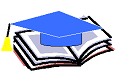 ОБЩЕОБРАЗОВАТЕЛЬНОЕ  ОБЩЕОБРАЗОВАТЕЛЬНАЯУЧРЕЖДЕНИЕ                                     ШКОЛА №14                                                                                           имени А.Ф. Лебедева  г. ТомскаПОЛОЖЕНИЕо предметной игре «Алхимия истории» для учащихся 5-8 классов1. Общие положения1.1. Настоящее Положение определяет порядок организации и проведения предметной игры «Алхимия истории» среди обучающихся 5-8 классов образовательных организаций города Томска, ее организационно-методическое обеспечение, порядок участия в игре и определения победителей. 1.2. Целями и задачами Игры являются:Цель: Обобщение  знаний по истории Древнего мира, Нового времени и истории Российского государства. Задачи: Развитие понятийного мышления развитие познавательных и творческих способностей обучающихся;Формирование информационной культуры Развитие наглядно-образного мышленияразвитие способности к самообучению;развитие наблюдательности, обоснованности сужденийвоспитание умения работать в коллективе, взаимодействовать как с взрослыми, так и со сверстниками.2. Организационный комитет Игры2.1. Данная игра проводится МАОУ СОШ№14 имени А.Ф. Лебедева г.Томска совместно с МАУ ИМЦ г.Томска.2.2. Организационный комитет:осуществляет общее руководство Игрой;принимает заявки на участие в Игре от образовательных организаций, определяет порядок, время и место проведения Игры;формирует состав жюри;разрабатывает план проведения Игры на основании заявок от образовательных организаций;обобщает и анализирует итоги Игры.Участники ИгрыИгра  проводится для учащихся 5-8 классов. В команде может быть до 6 человек. К игре допускаются не более 8 команд, первыми подавших заявки.Порядок проведения ИгрыИгра проводится18.01.2020 – 5-6 классы, начало игры в 11.0025.01.2020 – 7-8 классы, начало игры в 11.004.2. Игра проводится на базе МАОУ СОШ № 14 им. А.Ф.Лебедева для всех желающих, подавших заявку по установленной форме (Приложение 1) . 4.3. Координатор игры - Кривенков Артем Валерьевич – учитель истории и обществознания, контакты:  8-952-161-54-76 art.eastwood2010@yandex.ru.4.4. Тексты заданий составляются методической комиссией Игры. Состав методической комиссии формируется из числа преподавателей МАОУ СОШ № 14 им. А.Ф.Лебедева. 4.5.Методическая комиссия: - разрабатывает материалы заданий для этапов игры; - разрабатывает критерии и методики оценки выполненных заданий всех этапов игры; - представляет в Оргкомитет предложения по вопросам, связанным с совершенствованием организации проведения игры. 4.6. Игра проводится в соответствии с правилами. Играют команды  одновременно. Игра проходит в несколько этапов. Оценивается игра команды. Можно выделить при награждении наиболее активных участников игры (среди школьников). Для оценки работы команд выбирают независимое жюри, призванное следить за соблюдением правил игры и учетом набранных баллов за правильные ответы на вопросы. 4.7. Жюри Игры:- проверяет и оценивает результаты выполнения заданий и других видов испытаний участниками игры, - определяет кандидатуры победителей и призеров игры.Приложение 1Форма заявки для участия в предметной игре «Алхимия истории» УТВЕРЖДАЮ:Директор МАОУ СОШ №14имени А.Ф.Лебедева г. Томска___________ Т.А.Мисякова«______»_____________2019 г.№ ОУКлассФ.И. учащегося Ф.И.О. педагога, подготовившего команду, контактный телефон, адрес электронной почты